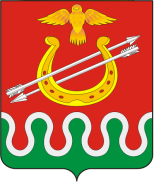 Администрация Боготольского районаКрасноярского краяПОСТАНОВЛЕНИЕг. Боготол«20» ноября 2013 года								№ 903-пО внесении изменений в постановление администрации Боготольского района от 22.06.2011 № 292-п « Об утверждении Порядка предоставления субсидий субъектам малого и (или) среднего предпринимательства на возмещение части затрат по оплате работ (услуг), связанных с лицензированием, а также сертификацией, регистрацией или другими формами подтверждения соответствия товаров (работ, услуг) собственного производства, и затрат, связанных с выполнением обязательных требований законодательства Российской Федерации и (или) законодательства страны-импортера, являющихся необходимыми для экспорта товаров (работ, услуг)»В целях поддержки субъектов малого и (или) среднего предпринимательства Боготольского района, в соответствии с Федеральным законом от 24.07.2007 №209-ФЗ «О развитии малого и среднего предпринимательства в Российской Федерации», Постановлением администрации Боготольского района от 11.02.2011 №55-п «Об утверждении муниципальной целевой программы «Сохранение и развитие субъектов малого и среднего предпринимательства в Боготольском районе на период 2011-2013 годы» (далее – Программа), в соответствии со ст.28.2, ст.30 Устава Боготольского района,ПОСТАНОВЛЯЮ:1.Внести в постановление администрации Боготольского района от 22.06.2011 № 292-п « Об утверждении Порядка предоставления субсидий субъектам малого и (или) среднего предпринимательства на возмещение части затрат по оплате работ (услуг), связанных с лицензированием, а также сертификацией, регистрацией или другими формами подтверждения соответствия товаров (работ, услуг) собственного производства, и затрат, связанных с выполнением обязательных требований законодательства Российской Федерации и (или) законодательства страны-импортера, являющихся необходимыми для экспорта товаров (работ, услуг)» следующие изменения:1.1.В Приложении № 1 к Постановлению администрации Боготольского района от 22.06.2011 №292-п « Порядок предоставления субсидий субъектам малого и (или) среднего предпринимательства на возмещение части затрат по оплате работ (услуг), связанных с лицензированием, а также сертификацией, регистрацией или другими формами подтверждения соответствия товаров (работ, услуг) собственного производства, и затрат, связанных с выполнением обязательных требований законодательства Российской Федерации и (или) законодательства страны-импортера, являющихся необходимыми для экспорта товаров (работ, услуг):- в разделе 2 « Условия предоставления субсидии»: - в подразделе 2.1:- цифру « 90» заменить цифрой «80»;- внести абзац следующего содержания:«-субсидии предоставляются в целях оплаты услуг, по выполнению обязательных требований следующих стандартов:- стандарт ISO 9001 (система менеджмента качества);- стандарт ISO 14001 (системы экологического менеджмента);- стандарт ГОСТ Р ИСО 14001 (системы экологического менеджмента);- стандарт OHSAS 18001 (системы управления профессиональной безопасностью и здоровьем);- системы управления пищевой безопасности НАССР (Hazard Analysis and Critical Control Point);- стандарт ISO 22000 (система менеджмента безопасности пищевых продуктов);- стандарт ISO 13485 (обеспечение качества продукции медицинского назначения);- стандарт ISO 50001 (энергоменеджмент);- система сертификации ГОСТ Р;- иным стандартам и формам сертификации (исполнительные органы субъектов Российской Федерации имеют право расширять перечень стандартов по согласованию с Минэкономразвития России)».1.2.В Приложении 1 к Порядку предоставления субсидий субъектам малого и (или) среднего предпринимательства на возмещение части затрат по оплате работ (услуг), связанных с лицензированием, а также сертификацией, регистрацией или другими формами подтверждения соответствия товаров (работ, услуг) собственного производства, и затрат, связанных с выполнением обязательных требований законодательства Российской Федерации и (или) законодательства страны-импортера, являющихся необходимыми для экспорта товаров (работ, услуг), строку 7 дополнить словами « заверенные банком».2.Контроль над исполнением Постановления возложить на заместителя главы администрации Боготольского района по финансово-экономическим вопросам А.И. Бужак.3.Настоящее постановление опубликовать в периодическом печатном издании «Официальный вестник Боготольского района» и разместить на официальном сайте администрации Боготольского района в сети Интернет (http://www.bogotol-r.ru/).4.Постановление вступает в силу в день, следующий за днем его официального опубликования (обнародования).Глава администрацииБоготольского района							Н.В. Красько